VELIKONOČNÍ VÝZDOBAPokud vám zbyly kolíčky z fotbalu, je na čase jim dát nový lesk. Budete potřebovat:lepidlo Herkulessamolepky nebo dekorace k nalepení (osobně jsem využila obchod Pepco, tam mají i kolíčky za lidovou cenu)můžete dekorace i vyrobit, stačí namalovat na papír a vystřihnoutbarevné fixyPostup práce:kolíčky vyzdobte dle libostiVáš úkol:Vytvořte alespoň 10 kolíčků s velikonočním tématem a využijte je v domácnosti k výzdobě. Výsledek zašlete vašim učitelům.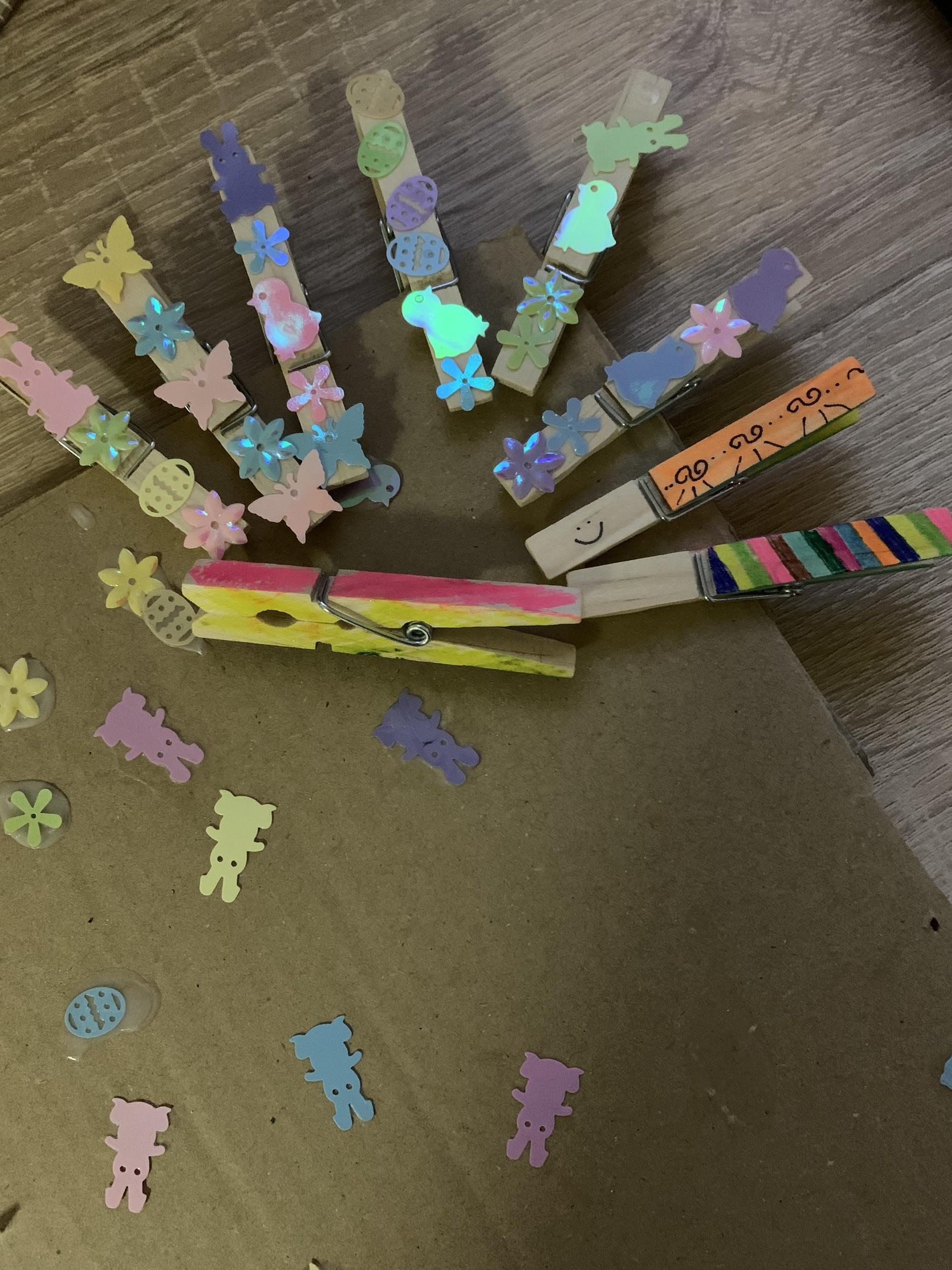 